Czytamy dzieciom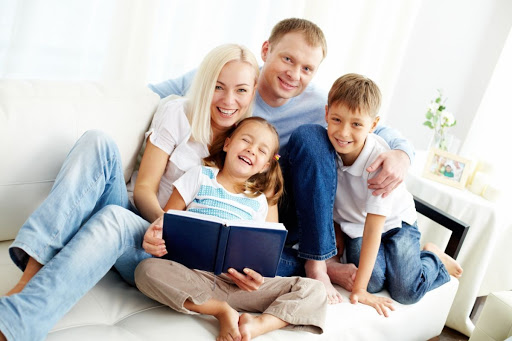 Dzieci w wieku przedszkolnym czy szkolnym zamknięte w czterech ścianach potrzebują rozrywki – kwarantanna to trudny czas dla nas wszystkich. Choć żyjemy w czasach zdominowanych przez media elektroniczne, tradycyjna książka wciąż nie ma w sobie równych w pobudzaniu wyobraźni. Dlatego wychodzimy do państwa z inicjatywą czytania bajek, baśni, różnych opowiadań, komiksów, wierszyków itp. Wspólne czytanie zaspokaja wszystkie potrzeby emocjonalne, wspiera  rozwój psychiczny, emocjonalny 
i społeczny.  Dzięki czytaniu dzieci poszerzają zasób słownictwa, czytanie rozbudza empatię, zapobiega uzależnieniu od innych mediów,  pomaga w radzeniu sobie z trudnymi sytuacjami, usprawnia koncentrację. Słuchający  przenoszą się w świat bajek i niezwykłych przygód, odczuwają ogromną radość, które pozostawiają im cudowne wspomnienia. Czytając swoim pociechom  róbcie to przytuleni, a wieź emocjonalna między wami jeszcze bardziej się umocni. Później  rozmawiajcie z nimi o przeczytanym utworze; wyjaśniajcie, tłumaczcie i odpowiadajcie na zadawane pytania. Cieszcie się wspólnie spędzonym czasem i odpoczynkiem. Wystarczy 20 minut dziennie poświęcić na dowolną lekturę. Czas spędzony z rodziną nie jest czasem straconym, a wyciągnięte z niego wnioski zaowocują na nadchodzącą przyszłość. Życzę wszystkim dobrej książki.opracowała Lucyna Gunia